Publicado en Olesa de Montserrat el 28/05/2021 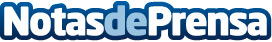 iDISC participará en el Congreso ISE 2021 en la Catalonia Innovation ZoneiDISC estará presente en el evento, como agencia especializada en traducciones de contenidos técnicos del sector pro AV y electrónicoDatos de contacto:Pere Grivé AyguadéDirector General937787300Nota de prensa publicada en: https://www.notasdeprensa.es/idisc-participara-en-el-congreso-ise-2021-en Categorias: Internacional Telecomunicaciones Idiomas Comunicación Marketing Cataluña Emprendedores E-Commerce http://www.notasdeprensa.es